REKRUTACJA DO KLASY TRZECIEJ 					………………………………Z PROGRAMEM MATURY MIĘDZYNARODOWEJ 			imię i nazwisko uczniaROK SZKOLNY 2024/2025 – 2025/2026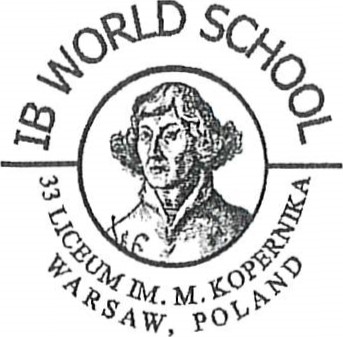 WARUNKI UCZESTNICTWA W PROGRAMIE IB DP2024/2026[klasa z programem Matury Międzynarodowej]Podstawowe zasady funkcjonowania programu IB DP (dalej: „Program”):Koszty i opłaty, które ponoszone są przez Rodziców Ucznia uczestniczącego w Programie:tytułem kosztów, które ponosi XXXIII Liceum Ogólnokształcące Dwujęzyczne im. Mikołaja Kopernika w Warszawie (dalej: „Szkoła”), związanych z uczestnictwem Szkoły w programie International Baccalaureate; koszty te rozliczane są w pierwszym roku nauki, w następujących terminach:opłata wpisowa w kwocie:500,00 zł (w przypadku uczniów kontynuujących naukę po programie MYP realizowanym w naszej Szkole) – płatne w terminie do dnia 14 czerwca 2024 roku1.000,00 zł (w przypadku uczniów spoza naszej Szkoły oraz innych oddziałów niż MYP z naszej Szkoły)  – płatne w terminie 7 dni od daty przyjęcia do programu DP;opłata w łącznej kwocie 3.500,00 zł – płatna w ratach (opcja do wyboru przez Rodziców):w dwóch ratach po 1.750,00 zł każda; terminy płatności: I rata – w terminie do dnia 18 października 2024 roku;II rata – w terminie do dnia 31 marca 2025 roku;albow 10 ratach płatnych miesięcznie po 350 zł, płatnych do 10. dnia każdego miesiąca, począwszy od dnia 10 września 2024 roku.pełne koszty egzaminów końcowych – płatne w październiku 2025 roku (w drugim roku nauki); wysokość tej opłaty jest ustalana niezależnie od Szkoły i jest w całości należna International Baccalaureate Organization (dalej „IBO”); informacyjnie podaje się, że wysokość opłaty ustalona przez IBO w sesji egzaminacyjnej w 2024 roku wynosiła 2.500,00 zł;koszty podręczników podczas dwuletniego okresu trwania Programu.Poza opłatami, o których mowa w pkt 1 powyżej, istnieje możliwość dobrowolnego wsparcia misji edukacyjnej realizowanej przez Szkołę w formie: wpłat na rzecz Rady Rodziców, zgodnie z § 24 Statutu Szkoły;wpłat na rachunek bankowy Fundacji Liceum Ogólnokształcącego im. Mikołaja Kopernika – „COPERNICUS” (dalej: „Fundacja”).Możliwość wyboru przez Ucznia przedmiotów nauczania w ramach Programu jest uzależniona od liczby Uczniów zainteresowanych danym przedmiotem (grupa musi liczyć minimum 6 Uczniów).Wszystkie wyznaczone przez Szkołę (koordynatora programu i nauczycieli) terminy są dla wszystkich Uczniów wiążące i ostateczne.W przypadku Ucznia mieszkającego na stancji, w internacie lub samodzielnie, Szkoła nie ponosi odpowiedzialności za opiekę nad takim Uczniem po zajęciach lekcyjnych.Dyplom IB DP jest równoważny polskiemu świadectwu dojrzałości i uprawnia do ubiegania się o przyjęcie na uczelnie wyższe w kraju i za granicą.Realizacja przez Szkołę Programu oraz wspierające działania Fundacji, działającej na rzecz rozwoju i wsparcia misji edukacyjnej prowadzonej przez Szkołę, nie są działalnością komercyjną prowadzoną w ramach prowadzenia działalności gospodarczej, zatem ani Szkoła ani Fundacja nie mają statusu przedsiębiorców w rozumieniu ustawy z 6.03.2018 r. – Prawo przedsiębiorców.W przypadku rezygnacji przez Ucznia z Programu lub w przypadku innej niemożności uczestniczenia przez Ucznia w Programie z jakichkolwiek przyczyn,  żadne z wymienionych w pkt 1 powyżej opłat i kosztów nie będą podlegać zwrotowi po ich uiszczeniu, ani przez Szkołę ani przez Fundację, niezależnie od przyczyn braku dalszego uczestnictwa Ucznia w Programie.Oświadczamy, że zapoznaliśmy się z powyższymi warunkami uczestnictwa w Programie i przyjmujemy je do stosowania, w tym w szczególności zobowiązujemy się do terminowego uiszczania wszystkich należnych kosztów i opłat.…………………………………………miejscowość, data	…………………………………………podpisy Rodziców / Opiekuna…………………………………………podpis Ucznia